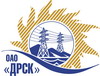 Открытое акционерное общество«Дальневосточная распределительная сетевая  компания»ПРОТОКОЛ рассмотрения  заявок участников ПРЕДМЕТ ЗАКУПКИ: открытый запрос предложений на право заключения Договора на выполнение работ для нужд филиала ОАО «ДРСК» «Приморские электрические сети» Расчистка просеки ВЛ-110 кВ: "Иман-Новопокровка"; "Новицкое-Тайфун"; "Горбуша-Пластун"; ВЛ-35 кВ "Раздольное 1-Силикатное № 1,2 (закупка 20 раздела 1.1. ГКПЗ 2015 г.).Плановая стоимость: 3 154 130,0 руб. без учета НДС. Указание о проведении закупки от 12.11.2014 № 295.ПРИСУТСТВОВАЛИ: постоянно действующая Закупочная комиссия 2-го уровня.ВОПРОСЫ ЗАСЕДАНИЯ ЗАКУПОЧНОЙ КОМИССИИ:О признании предложений соответствующими условиям закупки.О предварительной ранжировке предложений участников закупки. О проведении переторжки.ВОПРОС 1 «О признании предложений соответствующими условиям закупки»РАССМАТРИВАЕМЫЕ ДОКУМЕНТЫ:Протокол процедуры вскрытия конвертов с заявками участников.Сводное заключение экспертов Моториной О.А., Харченко В.А., Лаптева И.А.Предложения участников.ОТМЕТИЛИ:Предложения Филиал ОАО «ВСЭСС» Дальнереченская механизированная колонна № 92, ООО «Армада» г. Лесозаводск признаются удовлетворяющими по существу условиям закупки. Предлагается принять данные предложения к дальнейшему рассмотрению. ВОПРОС 2 «О предварительной ранжировке предложений участников закупки»РАССМАТРИВАЕМЫЕ ДОКУМЕНТЫ:Протокол процедуры вскрытия конвертов с заявками участников.Сводное заключение экспертов Моториной О.А., Харченко В.А., Лаптева И.А.Предложения участников.ОТМЕТИЛИ:В соответствии с критериями и процедурами оценки, изложенными в документации о закупке, предлагается ранжировать предложения следующим образом:ВОПРОС 3 «О проведении переторжки»ОТМЕТИЛИ:Учитывая результаты экспертизы предложений Участников закупки Закупочная комиссия полагает  целесообразным проведение переторжки.РЕШИЛИ:Признать предложения Филиал ОАО «ВСЭСС» Дальнереченская механизированная колонна № 92, ООО «Армада» г. Лесозаводск соответствующими условиям закупки. Утвердить ранжировку предложений участников:1 место Филиал ОАО «ВСЭСС» Дальнереченская механизированная колонна № 92, 2 место ООО «Армада» г. ЛесозаводскПровести переторжку.Пригласить к участию в переторжке следующих участников: Филиал ОАО «ВСЭСС» Дальнереченская механизированная колонна № 92, ООО «Армада» г. Лесозаводск. Определить форму переторжки: заочная.Назначить переторжку на 16.01.2015  в 10:00 благовещенского времени.Место проведения переторжки: 675000, г. Благовещенск, ул. Шевченко 28.Техническому секретарю Закупочной комиссии уведомить участников, приглашенных к участию в переторжке о принятом комиссией решении.Ответственный секретарь Закупочной комиссии 2 уровня                               О.А.МоторинаТехнический секретарь Закупочной комиссии 2 уровня                                    О.В.Чувашова            №  153/УР-Рг. Благовещенск12 января 2015 г.Место в ран-жировкеНаименование и адрес участникаЦена заявки, руб. Неценовая предпочтительность (в баллах от 3до 5)1Филиал ОАО «ВСЭСС» Дальнереченская механизированная колонна № 92 692135, г. Дальнереченск, ул. Кирпичная, 10 г.3 089 848,0 руб. без НДС (3 646 020,64 руб. с НДС) 32ООО «Армада» 692031, Приморский край, г. Лесозаводск, ул. Калининская, 40А3 154 130,0  руб. без НДС (НДС не предусмотрен). 3